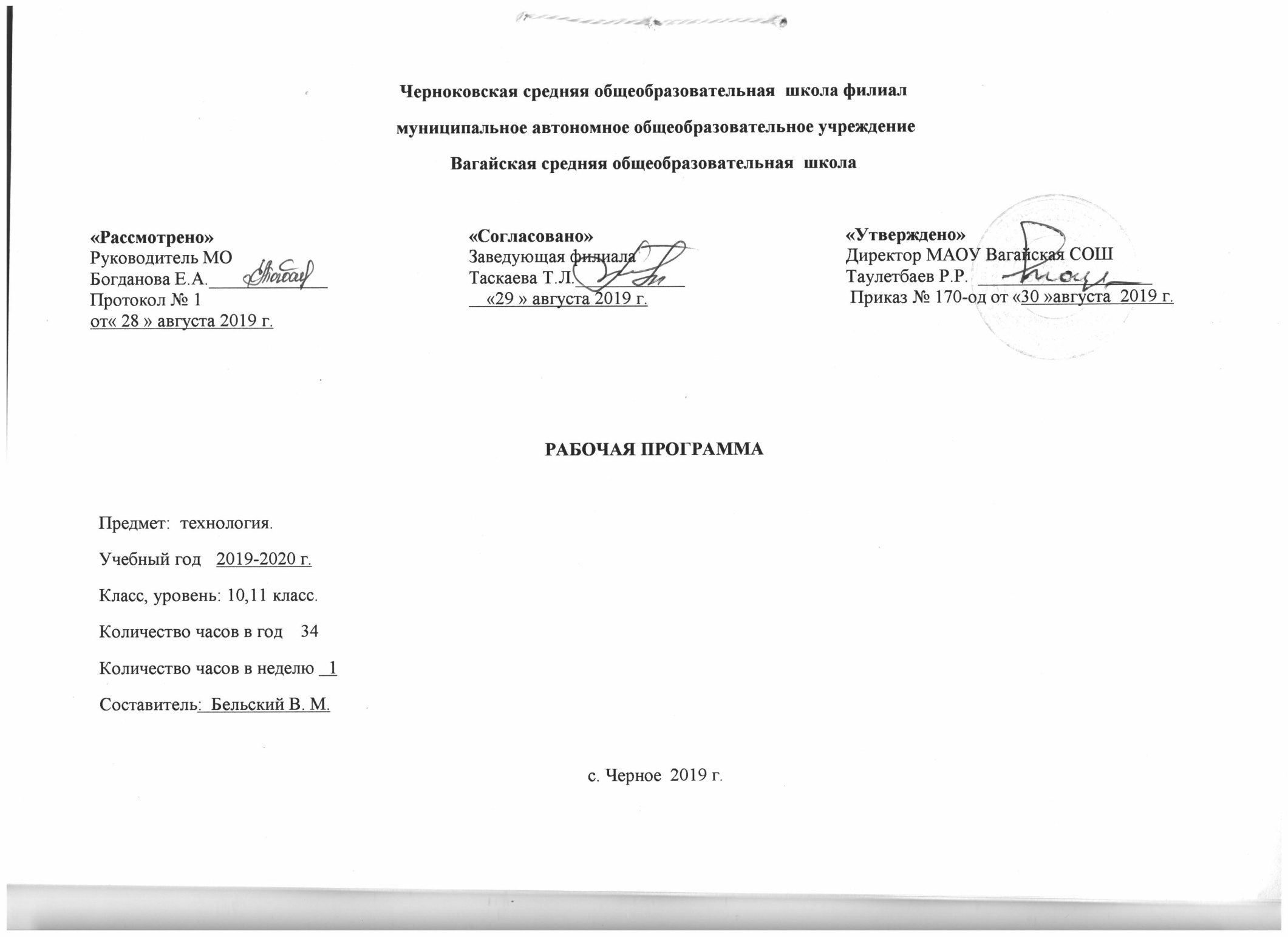                                                                                           10 класс   Планируемые результаты освоения учебного предмета- освоение знаний о составляющих технологической культуры, ее роли в общественном развитии;    - научной    организации      производства  и  труда,   методах     творческой,    проектной  деятельности;- изучение способов снижения негативных последствий производственной деятельности на окружающую среду и здоровье человека;  - путях    получения   профессии   и   построения профессиональной карьеры;   
- овладение       умениями       рациональной        организации       трудовой      деятельности,  проектирования и изготовления личностно или общественно значимых объектов труда с учетом эстетических     и   экологических      требований;- сопоставление профессиональных планов с состоянием здоровья, образовательным потенциалом, личностными особенностями;  
-  развитие  технического  мышления,  пространственного  воображения,  способности  к  самостоятельному  поиску  и  использованию  информации  для  решения  практических  задач  в  сфере  технологической  деятельности,  к    анализу  трудового  процесса  в  ходе  проектирования  материальных объектов или услуг;- навыков делового сотрудничества в процессе коллективной деятельности;- воспитание   уважительного   отношения  к технологии, как части общечеловеческой  культуры, ответственного отношения к труду и результатам труда;   
-  подготовка   к   самостоятельной   деятельности   на  рынке   труда,   товаров   и   услуг, и  готовности к продолжению обучения в системе непрерывного профессионального образования.  Учащиеся должны знать/понимать:  
          влияние технологий на общественное развитие;  
         составляющие современного производства товаров или услуг;  
         способы снижения негативного влияния производства на окружающую среду;  
         способы организации труда, индивидуальной и коллективной работы;            основные этапы проектной деятельности;  
         источники получения информации о путях получения профессионального образования и трудоустройства;      уметь:  
          оценивать потребительские качества товаров и услуг;  
         изучать потребности потенциальных покупателей на рынке товаров и услуг;          составлять планы деятельности  по изготовлению и реализации продуктов труда;            использовать методы решения творческих задач в технологической деятельности;  
         проектировать  материальный  объект  или  услугу;  оформлять  процесс  и  результаты  проектной         деятельности;            организовывать рабочее место; выбирать средства и методы реализации проекта;  
         выполнять изученные технологические операции;          планировать  возможное  продвижение  материального  объекта  или  услуги  на  рынке  товаров и услуг;          уточнять и корректировать профессиональные намерения;        применять полученные знания и умения в выбранной области деятельности:  
          для  проектирования  материальных  объектов  или  услуг;  повышения  эффективности  своей   практической   деятельности;   организации   трудовой   деятельности   при   коллективной  форме труда;  
         решения практических задач в выбранном направлении технологической подготовки;  
         самостоятельного       анализа    рынка     образовательных       услуг    и   профессиональной  деятельности;          рационального поведения на рынке труда, товаров и услуг;  
         составления резюме и проведения самопрезентации.                                                                               2.Содержание учебного предметаТехнология в современном мире – 17 часовТеоретические сведения. Понятие «культура», виды культуры. Материальная и духовная составляющие культуры, их взаимосвязь. Понятия «технология» и «технологическая культура». Технология как область знания и практическая деятельность человека. Виды промышленных технологий. Технологии непроизводственной сферы и универсальные технологии. Технологические уклады и их основные технические достижения. Технология как часть общечеловеческой культуры, оказывающая влияние на развитие науки,  техники, культуры и общественные отношения.  Взаимовлияние уровня развития науки, техники, технологий и рынка товаров и услуг. Виды технологий. Характерные особенности технологий различных отраслей производственной и непроизводственной сферы.  Природоохранные технологии.Практические работы.  Технология проектной деятельности – 17 часов 
Теоретические сведения. Проектирование как создаю новых объектов действительности. Особенности современного проектирования. Возросшие требования к проектированию. Технико-технологические, социальные, экономически экологические, эргономические факторы проектирования. Учёт требований безопасности при проектировании. Качества проектировщика. Этапы проектирования. Формирование идей и предложений.  Методы решения творческих задач. Логические и эвристические приемы решения  практических задач. Планирование профессиональной и учебной проектной деятельности. Этапы проектной деятельности. Системный подход в проектировании, пошаговое планирование действий. Алгоритм проектирования методы решения творческих задач . Процесс решения-мозговой штурм и метод обратной мозговой атаки. Метод контрольных вопросов. Синектика, применение морфологического анализа при решении задач. Непредвиденные обстоятельства в проектировании, действия по коррекции проекта. Алгоритмический метод решения изобретательных задач. \защита интеллектуальной собственности. Исследовательский проект и его защита.Проектная деятельность – 9 часовПрактические работы.  3.Тематическое планирование с указанием количества часов , отводимых на освоение каждой темы.11 классПланируемые результаты освоения учебного предмета- освоение знаний о составляющих технологической культуры, ее роли в общественном развитии;    - научной    организации      производства  и  труда,   методах     творческой,    проектной  деятельности;- изучение способов снижения негативных последствий производственной деятельности на окружающую среду и здоровье человека;  - путях    получения   профессии   и   построения профессиональной карьеры;   
- овладение       умениями       рациональной        организации       трудовой      деятельности,  проектирования и изготовления личностно или общественно значимых объектов труда с учетом эстетических     и   экологических      требований;- сопоставление профессиональных планов с состоянием здоровья, образовательным потенциалом, личностными особенностями;  
-  развитие  технического  мышления,  пространственного  воображения,  способности  к  самостоятельному  поиску  и  использованию  информации  для  решения  практических  задач  в  сфере  технологической  деятельности,  к    анализу  трудового  процесса  в  ходе  проектирования  материальных объектов или услуг;- навыков делового сотрудничества в процессе коллективной деятельности;- воспитание   уважительного   отношения  к технологии, как части общечеловеческой  культуры, ответственного отношения к труду и результатам труда;   
-  подготовка   к   самостоятельной   деятельности   на  рынке   труда,   товаров   и   услуг, и  готовности к продолжению обучения в системе непрерывного профессионального образования.  Учащиеся должны знать/понимать:  
          влияние технологий на общественное развитие;  
         составляющие современного производства товаров или услуг;  
         способы снижения негативного влияния производства на окружающую среду;  
         способы организации труда, индивидуальной и коллективной работы;            основные этапы проектной деятельности;  
         источники получения информации о путях получения профессионального образования и трудоустройства;      уметь:  
          оценивать потребительские качества товаров и услуг;  
         изучать потребности потенциальных покупателей на рынке товаров и услуг;          составлять планы деятельности  по изготовлению и реализации продуктов труда;            использовать методы решения творческих задач в технологической деятельности;  
         проектировать  материальный  объект  или  услугу;  оформлять  процесс  и  результаты  проектной         деятельности;            организовывать рабочее место; выбирать средства и методы реализации проекта;  
         выполнять изученные технологические операции;          планировать  возможное  продвижение  материального  объекта  или  услуги  на  рынке  товаров и услуг;          уточнять и корректировать профессиональные намерения;        применять полученные знания и умения в выбранной области деятельности:  
          для  проектирования  материальных  объектов  или  услуг;  повышения  эффективности  своей   практической   деятельности;   организации   трудовой   деятельности   при   коллективной  форме труда;  
         решения практических задач в выбранном направлении технологической подготовки;  
         самостоятельного       анализа    рынка     образовательных       услуг    и   профессиональной  деятельности;          рационального поведения на рынке труда, товаров и услуг;  
         составления резюме и проведения самопрезентации.  СОДЕРЖАНИЕ УЧЕБНОГО ПРЕДМЕТАПрофессиональное  самоопределение и карьера - 21час
Теоретические сведения. Определение жизненных целей и задач. Составление плана действий по достижению намеченных целей. Выявление интересов, способностей, профессионально важных качеств. Обоснование выбора специальности и выбора учебного заведения. Способы изучения рынка труда и профессий: конъюнктура рынка труда и профессий, спрос и предложения работодателей на различные виды профессионального труда, средства получения информации о рынке труда и путях профессионального образования.Виды и формы получения профессионального образования. Региональный рынок образовательных услуг. Центры профконсультационной помощи. Методы поиска источников информации о рынке образовательных услуг. Пути получения образования, профессионального и служебного роста. Виды и уровни профессионального образования и профессиональная мобильность. Формы самопрезентации. Содержание резюме.Практические работы.  Творческая проектная деятельность - 13 часовВ течение отведённого времени ученики выполняют проект по уточнению своих профессиональных намерений «Мои жизненные планы и профессиональная карьера».         Обсуждение идей и исследований. Оценка возможностей, необходимых для выполнения проекта. Сбор и обработка необходимой информации. Планирование работы.Практическая деятельность по выполнению проекта. Консультации по выполнению практической части проекта. Корректировка деятельности. Оформление пакета документации.Оценка качества выполненной работы. Подготовка к защите и защита проекта.Проектная деятельность – 9 часовТворческий проект. «Мои жизненные планы и профессиональная карьера» (или тема по свободному выбору)               3.Тематическое планирование с указанием количества часов , отводимых на освоение каждой темы № п\п темы темыКоличество, часовКоличество, часов№ п\п темы темытеорияпрактика№ п\пТехнология в современном мире -17 часов.Технология в современном мире -17 часов.Технология в современном мире -17 часов.Технология в современном мире -17 часов.1Технология и техносфера. Технология как часть общечеловеческой культурыТехнология и техносфера. Технология как часть общечеловеческой культуры12Виды технологий.  Технологии электроэнергетикиВиды технологий.  Технологии электроэнергетики23Технологии индустриального производстваТехнологии индустриального производства14Технологии производства сельскохозяйственной продукцииТехнологии производства сельскохозяйственной продукции115 Технологии агропромышленного Производства (АПК) Технологии агропромышленного Производства (АПК)16 Технологии  легкой промышленности и пищевых производств  Технологии  легкой промышленности и пищевых производств 17Природоохранные технологииПроектно исследовательская деятельностьПриродоохранные технологииПроектно исследовательская деятельность118Перспективные направления развития современных технологийПерспективные направления развития современных технологий119Новые принципы организации современного производства –инновационная деятельностьНовые принципы организации современного производства –инновационная деятельность0,50,510Информационный проектИнформационный проект311Особенности современного проектированияОсобенности современного проектирования1Технология проектной деятельности -17 часовТехнология проектной деятельности -17 часовТехнология проектной деятельности -17 часовТехнология проектной деятельности -17 часовТехнология проектной деятельности -17 часов13Алгоритм проектированияАлгоритм проектирования114Методы решения творческих задач Логические и эвристические методы решения задач.Творческая работа «Создание товарного знака нового продукта или предприятия»Методы решения творческих задач Логические и эвристические методы решения задач.Творческая работа «Создание товарного знака нового продукта или предприятия»1115Процесс решения творческих задач.Мозговой штурм - эффективный метод решения творческих задач.Процесс решения творческих задач.Мозговой штурм - эффективный метод решения творческих задач.0,50,516Метод обратной мозговой атакиМетод обратной мозговой атаки0,50,517Метод контрольных вопросов поиска решений творческих задачМетод контрольных вопросов поиска решений творческих задач0,50,518СинектикаСинектика0,50,519Применение морфологического анализа при решении задач.Применение морфологического анализа при решении задач.0,50,520Метод фокальных объектов Метод фокальных объектов 0,50,521Алгоритмические методы решения изобретательных задачАлгоритмические методы решения изобретательных задач0,50,522Защита интеллектуальной собственностиЗащита интеллектуальной собственности123Мысленное построение нового изделияМысленное построение нового изделия0,50,524Исследовательский проектИсследовательский проект14Итого:Итого:34 часа34 часа34 часа№ п\птемытемыКоличество, часовКоличество, часов№ п\птеорияпрактика1Понятие профессиональной деятельности. Структура и организация производства в профессиональной деятельности Понятие профессиональной деятельности. Структура и организация производства в профессиональной деятельности 12Сферы,  отрасли, предметы труда и процесс профессиональной деятельностиСферы,  отрасли, предметы труда и процесс профессиональной деятельности113Нормирование трудаНормирование труда114Оплата трудаОплата труда115Культура трудаКультура труда16Научная организация трудаПрактическая работа Научная организация трудаПрактическая работа 0,50,57Профессиональное становление личности. Этапы становления.Профессиональная карьераПрофессиональное становление личности. Этапы становления.Профессиональная карьера118Сферы профессиональнойДеятельности. Рынок труда и профессий Сферы профессиональнойДеятельности. Рынок труда и профессий 139Виды профессионального образованияВиды профессионального образования1110Профессиональный   ростПрофессиональный   рост111ТрудоустройствоТрудоустройство1112СамопрезентацияСамопрезентация1Технология проектной деятельности -13 часовТехнология проектной деятельности -13 часовТехнология проектной деятельности -13 часовТехнология проектной деятельности -13 часовТехнология проектной деятельности -13 часов13Проектная деятельностьВыполнение проекта «Мои жизненные планы и профессиональная карьера»  (проект по выбору)Проектная деятельностьВыполнение проекта «Мои жизненные планы и профессиональная карьера»  (проект по выбору)114Исследовательский этап выполнения проектаИсследовательский этап выполнения проекта1115Технологический этап выполнения проектаТехнологический этап выполнения проекта1216Оформление проектаОформление проекта217Анализ проектной деятельностиАнализ проектной деятельности1118Презентация результатов проектной деятельностиПрезентация результатов проектной деятельности119Защита проектовЗащита проектов2Итого:Итого:часачасачаса